Golf should be fun! 
You should feel safe and enjoy your sportIs something worrying you? Need someone to talk to?Speak to your Club Welfare Officer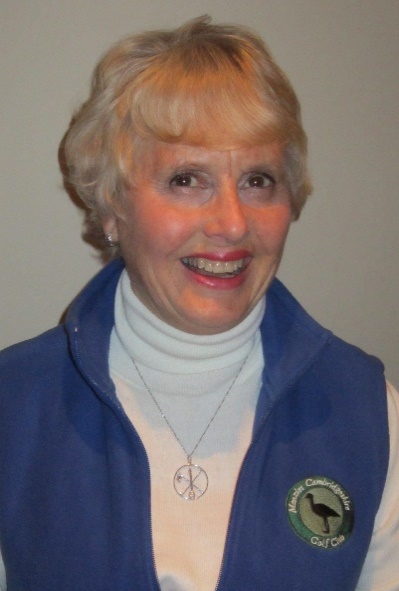 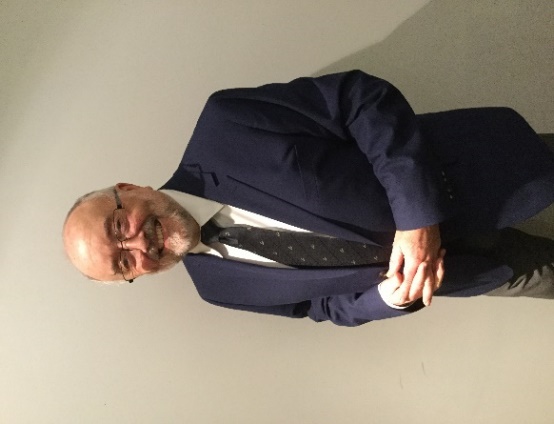         ROSEMARY RENNIE                        PETER HYNES        Email address: 				Email address:          rosemary.rennie@ntlworld.com               peter.hynes156@gmail.com        Telephone Number:                        Telephone Number       01480 350084                                   07505 354767              Alternatively, you can speak to someone at:ChildLine 0800 1111 | NSPCC 0808 800 5000 | England Golf 01526 351851